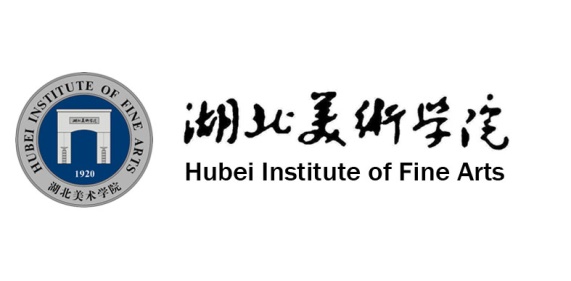 English Teaching & Research SectionJune 2019TEST FOR ENGLISH TEACHER CANDIDATESPart One : SITUATION SIMULATION (100 points)Directions: In this section, you are required to solve the following problems based on the simulated situation in English with a prepared PPT within 20 minutes. An English teacher sometimes gets his/ her students to practice dialogues in chorus in class. Students are very active in oral practice and they can present the dialogues accurately and fluently. However, once an English native speaker visited this class, some students could not communicate with the native speaker effectively, some of them could even hardly produce a complete sentence. Question 1: What might be the reasons accounting for this phenomenon? Question 2: As a language teacher, how do you plan to deal with it? Solutions based on related teaching theories are suggested. 